Pantalla de Inicio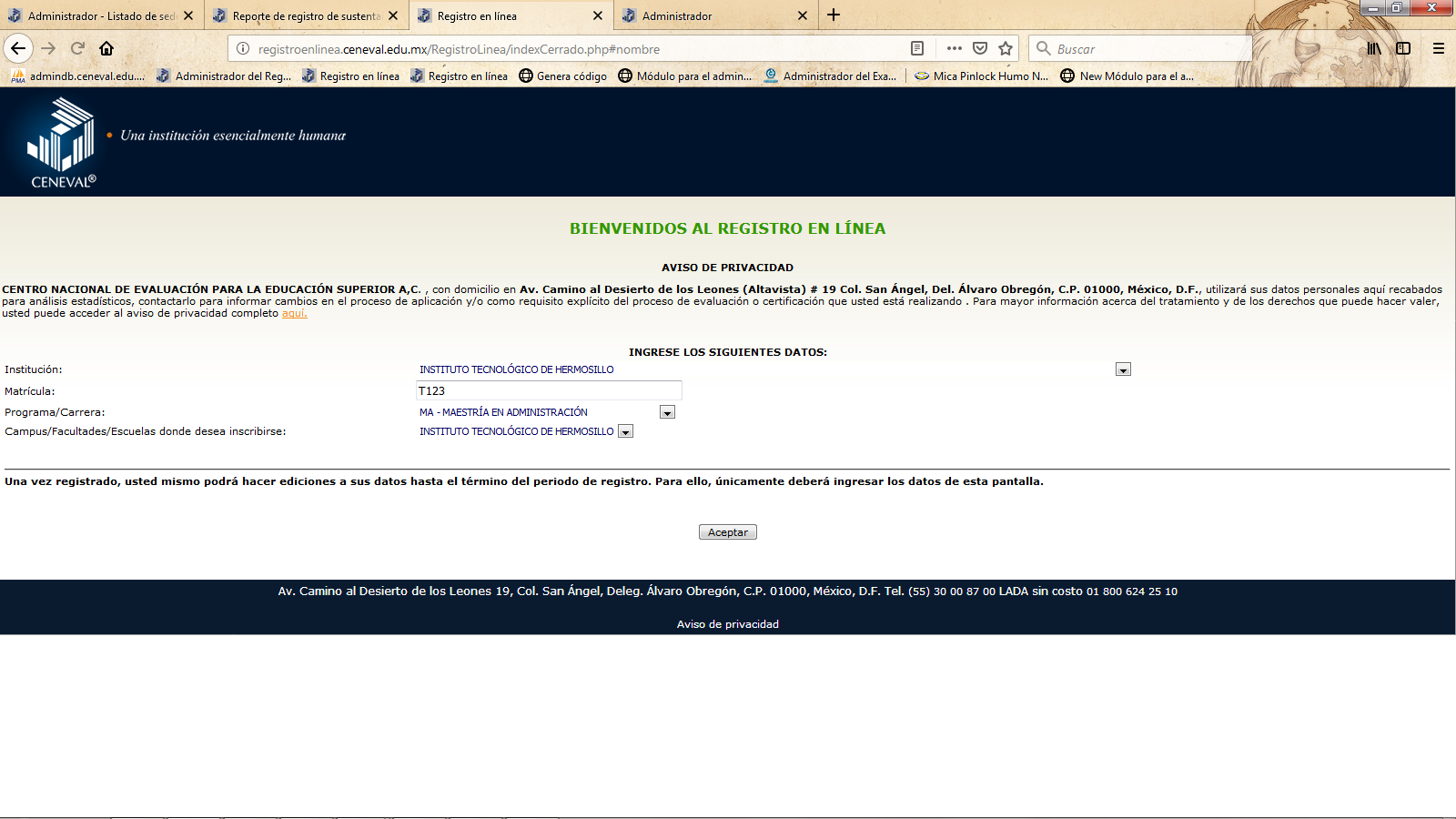 Seleccionar INSTITUTO TECNOLOGICO DE HERMOSILLO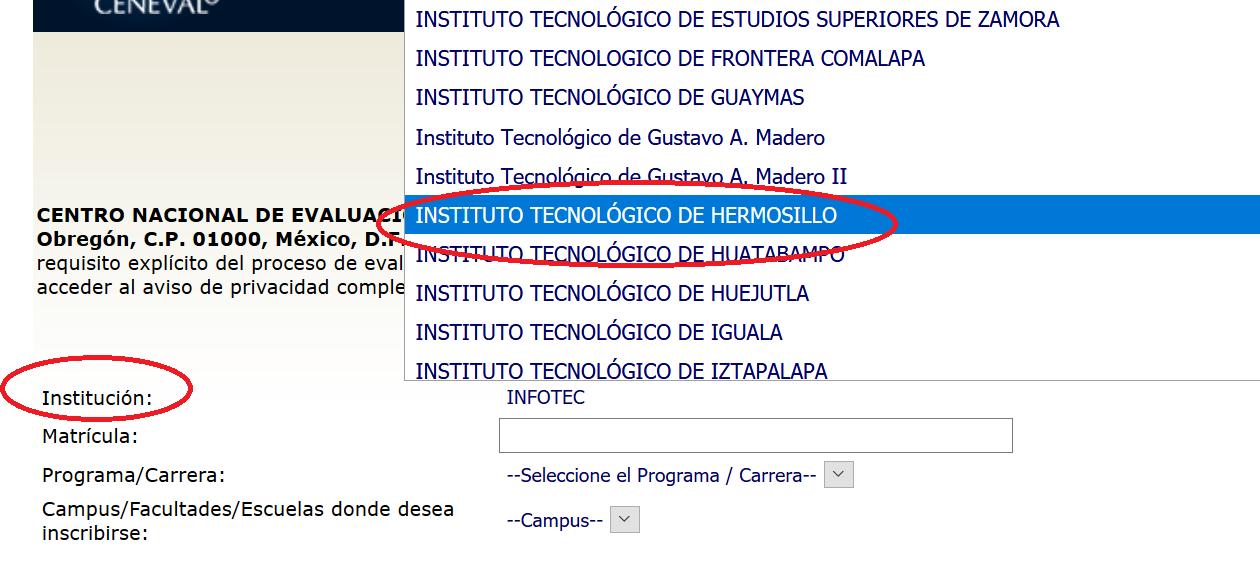 Datos para iniciar registro y ACEPTARLa matrícula es su número de Solicitud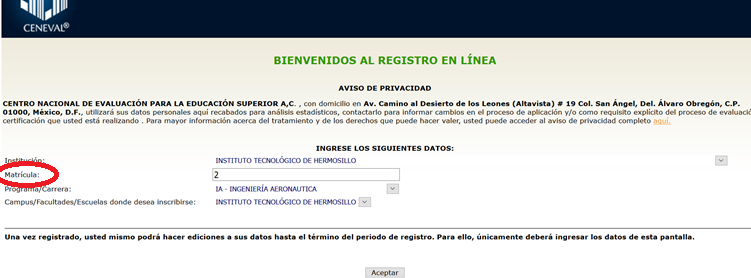 Es necesario confirma contraseña y ACEPTAR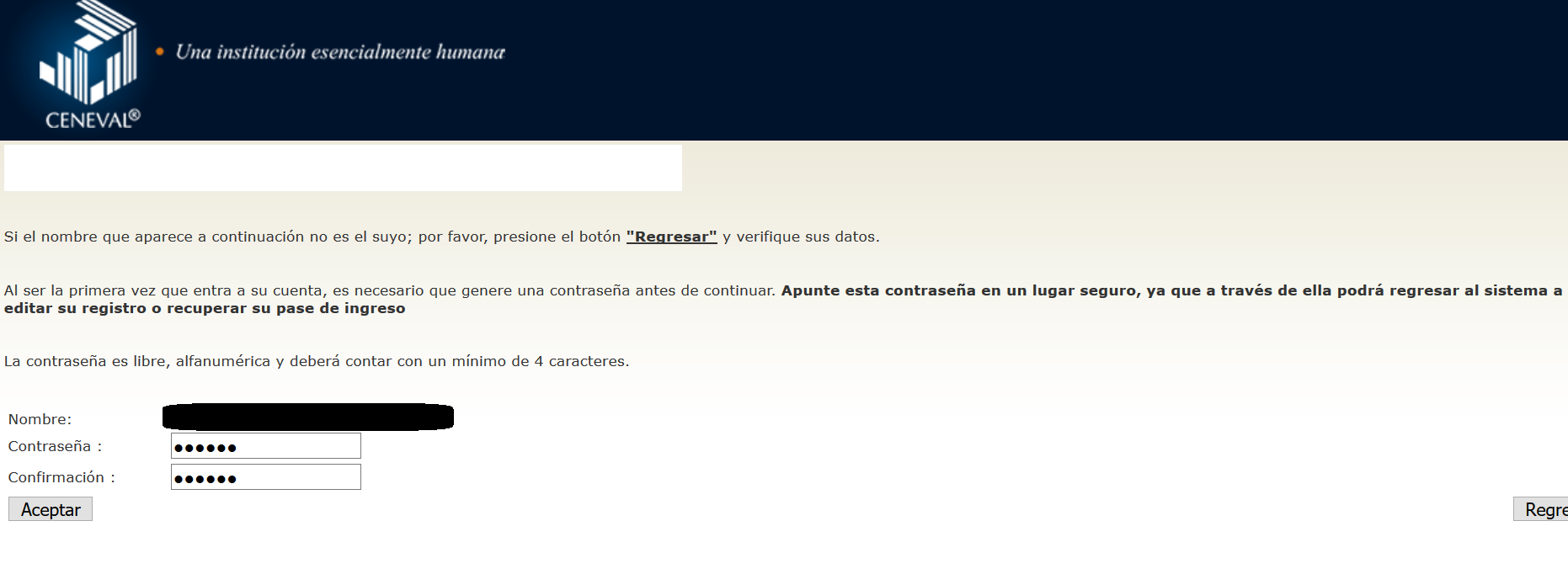 Dar clic en Editar su registro al Examen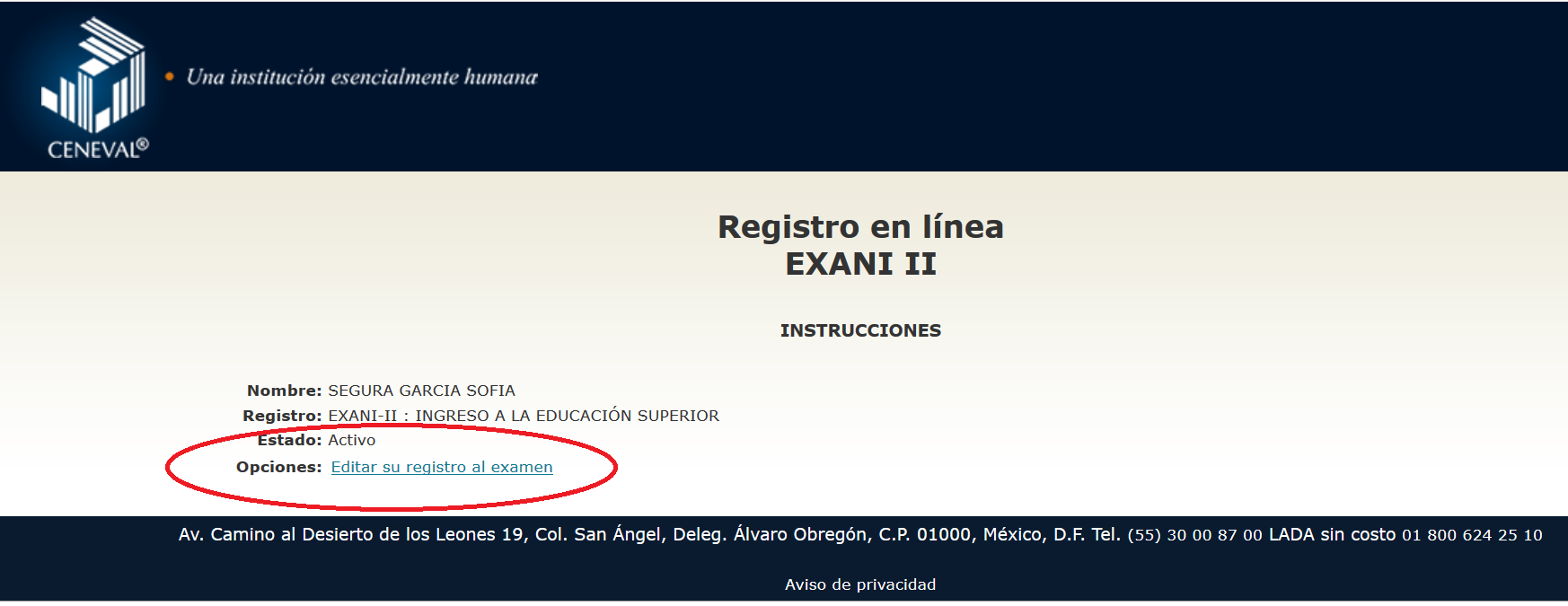 Dar información a detalle y terminar con todos los Formularios de captura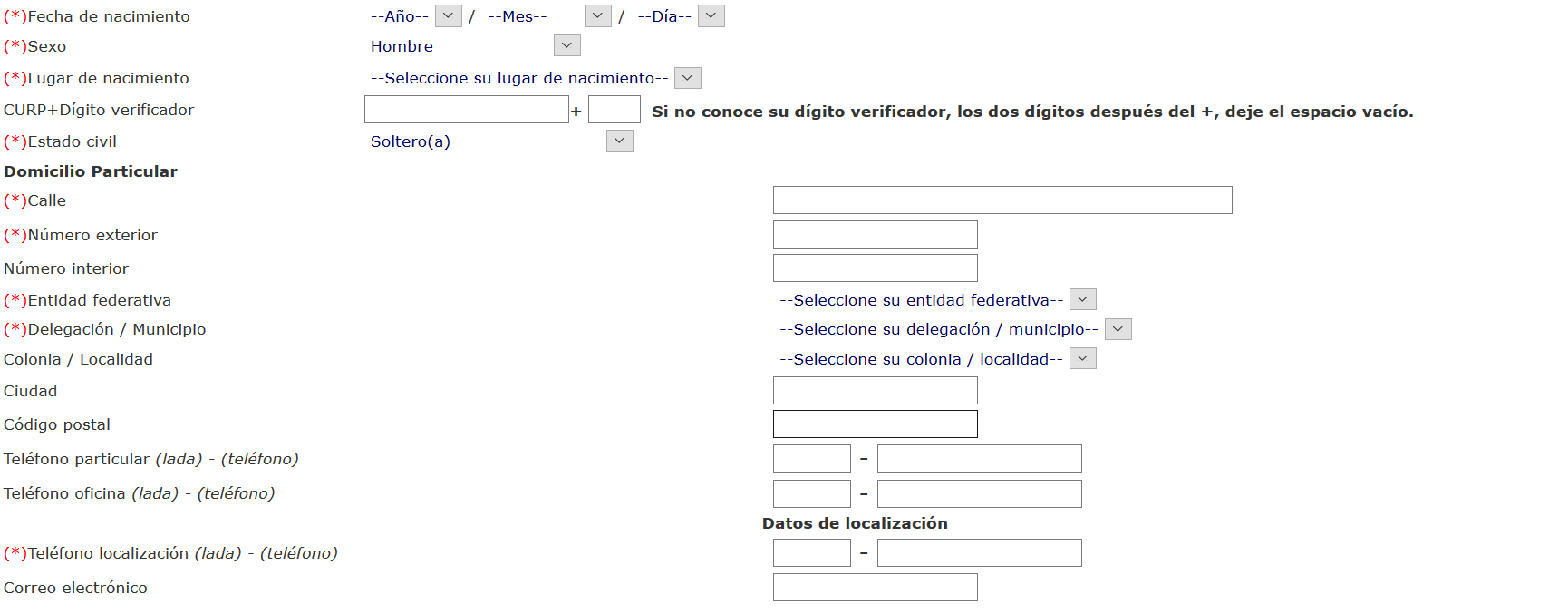 Tiempo estimado de captura: 30 minutosPara terminar, debe imprimir su PASE DE INGRESO AL EXAMEN 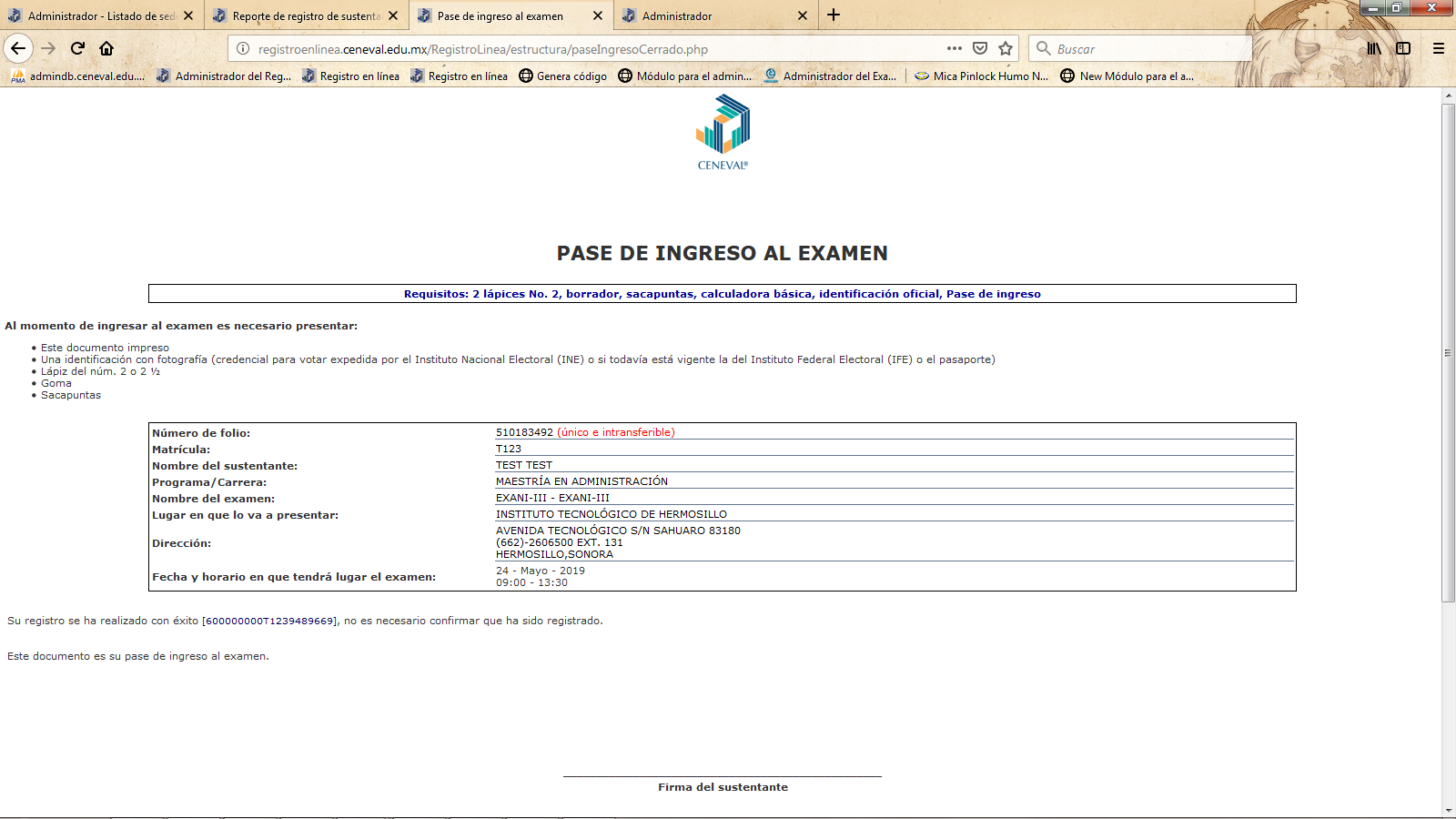 